Career Objective I am a capable and career oriented individual with a creative ability and analytical skills necessary for optimum productivity and performance. Excellent communication and interpersonal skills, willing to accept responsibility, easily adaptable to new environment and sociable.Personal Details			 Education                Co - Curricular ActivityTypewriting in Lower LevelWork ExperienceCompany	:	Venture Lighting India LimitedPosition	:	Production EngineerPeriod		:	Sept 2014 – Oct 2015Duties and Responsibilities:Manufacturing of coil windings and assembling of coils in the induction stove.Fixing of electrodes in the bulb according to the various watts.Checking the quality of the products and select the good quality for the shipment.Interests Willing to work in any professional field and shine.Attentive and active in work.Work under pressure & meet deadline.Well Organized, systems oriented & have strong attention to details.Efficient, smart, reliable and hardworking.Prioritization of work and perfect time management.Basic Computer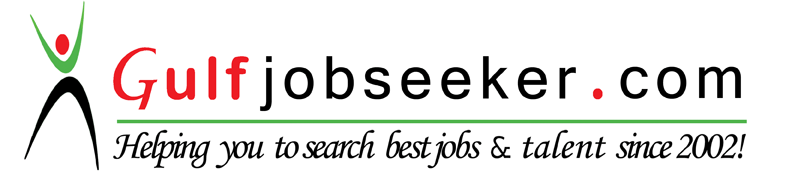 Whats app  Mobile:+971504753686 Gulfjobseeker.com CV No:1565742E-mail: gulfjobseeker@gmail.comDate of Birth:17/11/1992 Gender :Male     Marital Status:SingleReligion:HinduLanguages:English and TamilBachelor of Engineering (Electrical and Electronics Engineering)G.P.A. – 6.79Batch: 2015